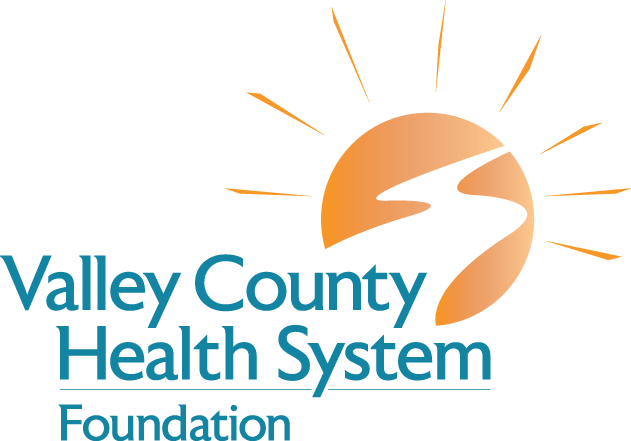 Your Gifts In ActionYour generous donations are an investment in the community, allowing us to continue ensuring high-quality healthcare, programs and services in Central Nebraska.﻿2019Home Health/Hospice – Variety of medical supplies, materials and literature Emergency Services/Acute Care – Hamilton C2 Ventilator BiPapVCHS Foundation Board Endowed Endowment Fund﻿2018Radiology – Philips Epiq 5G Ultrasound Home Health/Hospice – Variety of medical supplies, materials and literature Nutritional Services (Employee Mug Funds) – Ice/Water DispenserHuman Resources – Stine Funding for recruitmentVCHS Foundation Board Endowed Endowment Fund﻿﻿2017Home Health/Hospice – Variety of medical supplies, materials and literature; landscaping & sprinklersHuman Resources – Stine Funding for recruitmentSurgery – Orthopedic equipment for shoulders and kneesRehabilitation/PT – TreadmillAcute Care - MP5 Monitor with CO2Physician Recruitment Grant – Hallie Yantzie, APRNVCHS Foundation Board Endowed Endowment Fund﻿2016Surgery - Neptune Vacuum Pump KitStine Educational Loan – Tori BeranVCHS Employees - Crisis Relief FundsHome Health/Hospice – Blood Transport Systems, Electric Bed Rentals, Disposable Briefs, Ensure Nutrition Supplements, Home Health and Hospice Patient Orientation Booklets, Journey’s End Books, Respiratory DME Equipment, Chaplain MileageRadiology Department - Phillips Equipment 5 UpdateAcute Care - Five Arjo-Century Overhead LiftsVCHS Foundation Board Endowed Endowment Fund2015﻿Medical Clinic - Three Sandhills Canvas PrintsHome Health/Hospice - Final Gifts/Special Awarenees of the Dying Books, HH Patient Orientation Booklets, Disposable Briefs, Hospice Patient Orientation Booklets, Abby Press Hospice Pamphlets, Facing Your Fears about Dying DVD's, Patterson Medical/OT EquipmentVCHS Employee MugsVCHS Foundation Board Endowed Endowment FundPhysician Recruitment Grant – Dr. Hillary Miller and Dr. Greg McClanahanStine Educational Loan – Tori Beran2014Home Health / Hospice - Supplies for Hospice Admissions, Flannel Hospital Blankets, Hospital Bed Sheets, Educational Supplies for Hospice Volunteers and Staff Education, Blood Pressure Cuffs, Music CD’s, Pulse Oximeters, CADD Pump Keys, Compassion Books, Bath Bench, Overbed Tables,Thermometers, Patient Orientation Booklets, Hospice Memory Cards, Journey’s End Booklets, Hopkins Baby Scale, and Digital Scale.﻿Surgery - Venue 40 Anesthesia UltrasoundPhysical Therapy - Incline TrainerLong Term Care - Canon Powershot Digital Camera﻿﻿﻿; Beauty Shop Chair; New Bedspreads; Bulletin Board; Sink for Beauty Shop; DVD/VCRAcute Care/Specialty Clinic/Medical Clinic - 4 Prime TC Transport Chairs, 2 Prime X Electric 5thWheel Trauma Cart, 1 Prime Electric 5th Wheel CartLoup City Clinic - 15 X 20 Canvas Print from Sandhills Images﻿Human Resources - Tablecloth with LogoAmbulance - Video LaryngoscopeVCHS Foundation Board Endowed Endowment Fund2013Rehabilitation - Biodex Offset Unweighting SystemEmergency Room - Zoll Power InfuserValley View Living Center - New Signage (made possible through VCHS Employee Donations)Home Health/Hospice - Patient workbooks, lapel pins for military Hospice patients, Care Notes, Safe Presence Fall Defense System, Rug Mats for Community Foot Clinics, Items for Community Memorial Service, New Signage (made possible through VCHS Employee Donations)Building - Memorial Bench for Courtyard (In memory of Angie Dubas)﻿﻿VCHS Foundation Board Endowed Endowment Fund2012Pharmacy/Nursing - One year online subscription to LexiCompLTC - Fireworks for the 4th of July Celebration at VVLC (donated by Thad Meese)Lab - Barcode Reader Upgrade for Urinalysis MachineHome Health & Hospice - 15 Grief Support Books, "The Next Place", Portable CD Player, Funding for the Hospice Volunteer Banquet, and 4 Fingertip Pulse Oximeters, 3 Stethoscopes, & 2 Nursing Bags, Hospice Bed Sheets, Care Notes for Education, CADD pump (In memory of David Shoemaker)Rehab - Four Pieces of Artwork (in memory of Marilyn M. Walker, donated by Steve Rounds, in memory of Mr. & Mrs. Downing Rounds & Leona Rounds)Loup City Clinic Rehab - ArtworkBuilding - Decorative Water Fountain (in memory of Wendy O'Neel)Valley View Living Center – Artwork (in memory of David Shoemaker, donated by Adam & Bethanne Kunz)﻿﻿VCHS Foundation Board Endowed Endowment Fund﻿2011Long Term Care - Side Entry TubSurgery - Sterilizer Equipment VCHS Foundation Board Endowed Endowment FundHome Health/Hospice - Digital Thermometers, Blood Transport Bags, Nursing Bags, Hospice Volunteer Booklets & Training SuppliesRehab – Artwork (donated by Janene Welniak, in memory of Ed Hromas; Rollin & Mary Ann Struckman, in memory of Brad Struckman and Craig & Cindy Struckman, in memory of Frank "Doc" Dodds)Mammography & Chemotherapy Treatment Room - Artwork (donated by the Arcadia Jr/Sr High Volleyball Teams)VCHS Good Beginnings Program﻿﻿ - $1,000 donation﻿2010Emergency Room - Heart Monitor (Donated in part by the Erma Klanecky Estate)Operating Room - Total Knee Replacement Surgical Equipment, Shoulder Surgical EquipmentRehabilitation Services - Balancing Pads & Hand WeightsChapel - Stained Glass (Boilesen Family Donation)Ultrasound - Ergonomic ChairPhlebotomy - 2 Reclining Chairs (one donated by Clem Klimek memorial funds)Home Health/Hospice - Portable CD Player/CD's, Advance Directive Kits VCHS Foundation Board Endowed Endowment Fund2009VCHS Foundation Board Endowed Endowment FundEducation - Crash Mannequins2008VCHS Foundation Board Endowed Endowment FundHome Health/Hospice - Special wheelchair, three wheelchairsValley View Living Center - Nintendo Wii game system, Piano (In memory of Shirley Karre), Merlin Magnification machineNursing - Casualty Simulation Kit2007Cardiac Rehab - Two Treadmills, Nustep Machine, Pro II All-Body Ergometer Machine, Medical Rails and MatsHome Health & Hospice - Room Furnishings and Décor on A-WingNursery - IsoletteValley County Health System Foundation wants to thank you for your continued support & dedication!